Сумська міська радаVІIІ СКЛИКАННЯ VІІІ СЕСІЯРІШЕННЯвід 14 липня 2021 року № 1377-МРм. СумиРозглянувши звернення громадян, надані документи, відповідно до статей 12, 40, 79-1, 118, 121, 122 Земельного кодексу України, статті 50 Закону України «Про землеустрій», частини третьої статті 15 Закону України «Про доступ до публічної інформації», враховуючи протокол засідання постійної комісії з питань архітектури, містобудування, регулювання земельних відносин, природокористування та екології Сумської міської ради від 09.02.2021 № 9, керуючись пунктом 34 частини першої статті 26 Закону України «Про місцеве самоврядування в Україні», Сумська міська рада ВИРІШИЛА:Надати громадянам (згідно з додатком) дозвіл на розроблення проектів землеустрою щодо відведення земельних ділянок у власність для будівництва індивідуальних гаражів за адресою: м. Суми, вул. Металургів, біля буд. № 30, орієнтовними площами по 0,0100 га, для будівництва індивідуальних гаражів.Сумський міський голова                                                                   О.М. ЛисенкоВиконавець: Клименко Ю.М.Додатокдо рішення Сумської міської ради «Про надання громадянам дозволу на розроблення проектів землеустрою щодо відведення земельних ділянок у власність за адресою: м. Суми, вул. Металургів, біля                       буд. № 30, орієнтовними площами по                      0,0100 га»від 14 липня 2021 року № 1377-МРСПИСОКгромадян, яким надається дозвіл на розроблення проектів землеустрою щодо відведення земельних ділянок для будівництва індивідуальних гаражів Сумський міський голова                                                                                                                                                     О.М. ЛисенкоВиконавець: Клименко Ю.М. 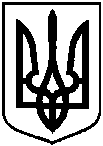 Про надання громадянам дозволу на розроблення проектів землеустрою щодо відведення земельних ділянок у власність за адресою: м. Суми,                    вул. Металургів, біля                       буд. № 30, орієнтовними площами по 0,0100 га № з/пПрізвище, ім’я, по батькові, реєстраційний номер облікової картки платника податків або серія та номер паспортаАдреса земельної ділянкиОрієнтовна площа земельної ділянки, гаУмовинадання123451.Дученко Родіон Володимировичм. Суми, вул. Металургів, біля буд. № 300,0100власність2.Бельмас Владислав Вікторовичм. Суми, вул. Металургів, біля буд. № 300,0100власність3.Россолов Юрій Олександровичм. Суми, вул. Металургів, біля буд. № 300,0100власність4.Скобенко Микола Івановичм. Суми, вул. Металургів, біля буд. № 300,0100власність5.Любченко Іван Павловичм. Суми, вул. Металургів, біля буд. № 300,0100власність